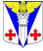                                               АДМИНИСТРАЦИЯМуниципального образования «Котельское сельское поселение» Кингисеппского муниципального района                                                     Ленинградской области                                                  ПОСТАНОВЛЕНИЕ«Об утверждении порядка личного приема граждан в администрации муниципального образования «Котельское сельское поселение»В соответствии с Федеральными законами от 06.10.2003 № 131-ФЗ «Об общих принципах организации местного самоуправления в Российской Федерации», от 2 мая 2006 года № 59-ФЗ «О порядке рассмотрения обращений граждан Российской Федерации», а также Уставом муниципального образования «Котельское сельское поселение», администрация ПОСТАНОВЛЯЕТ:1. Утвердить порядок личного приема граждан в администрации муниципального образования «Котельское сельское поселение», согласно приложению.	2. Опубликовать данное постановление в средствах массовой информации и разместить на официальном сайте муниципального образования «Котельское сельское поселение» в сети «Интернет».	3. Постановление вступает в законную силу после его официального опубликования (обнародования).И.о. главы администрации                                                               Е.Г. Смирнова                                                                             С полным текстом нормативного правового акта можно ознакомиться на официальном сайтеМО «Котельское сельское поселение» http://kotelskoe-adm.ru/documents/1096.html«12» апреля 2021 года № 62